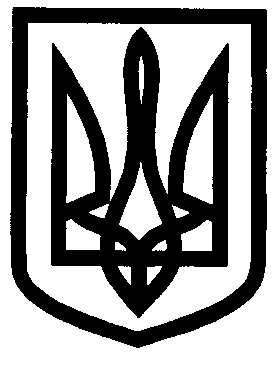 УКРАЇНАУПРАВЛІННЯ ОСВІТИІЗЮМСЬКОЇ МІСЬКОЇ РАДИ
ХАРКІВСЬКОЇ ОБЛАСТІНАКАЗ08.01.2019										     № 21Про направлення на курси підвищення кваліфікації сестри медичної старшоїІДНЗ № 6 на базі КЗОЗ«Ізюмський медичний коледж»з 14 січня по 12 лютого 2019 рокуНа підставі наказу Міністерства охорони здоров’я України від 23.11.2007 № 742 «Про атестацію молодших спеціалістів з медичною освітою», зареєстрованого в Міністерстві юстиції України 12 грудня 2007 року за № 1368/14635, листа управління освіти Ізюмської міської ради Харківської області від 08.01.2019 № 01-17/39 «Персоніфіковане замовлення на підвищення кваліфікації молодших спеціалістів з медичною освітою закладів дошкільної освіти м. Ізюм при Комунальному закладі охорони здоров’я «Ізюмський медичний коледж» на 2019 рік», з метою проходження курсів підвищення кваліфікації молодших спеціалістів з медичною освітою закладів дошкільної освіти м. Ізюм НАКАЗУЮ:1. Направити на курси підвищення кваліфікації на базі КЗОЗ «Ізюмський медичний коледж», терміном на 22 робочих дня з 14 січня 2019 року по 12 лютого 2019 року (без врахування вихідних та святкових днів) за напрямом «Дієтотерапія», такого працівника:- Олійник Наталію Олександрівну, сестру медичну старшу Ізюмського дошкільного навчального закладу (ясла-садок) № 6 Ізюмської міської ради Харківської області.2. Головному бухгалтеру Чуркіній В.В. здійснити оплату курсів підвищення кваліфікації згідно з чинним законодавством.3. Контроль за виконанням даного наказу покласти на начальника відділу науково-методичного та інформаційного забезпечення управління освіти Ізюмської міської ради Харківської області Золотарьову Н.М.Начальник управління освіти 		    		 О.В. БезкоровайнийАгішева 